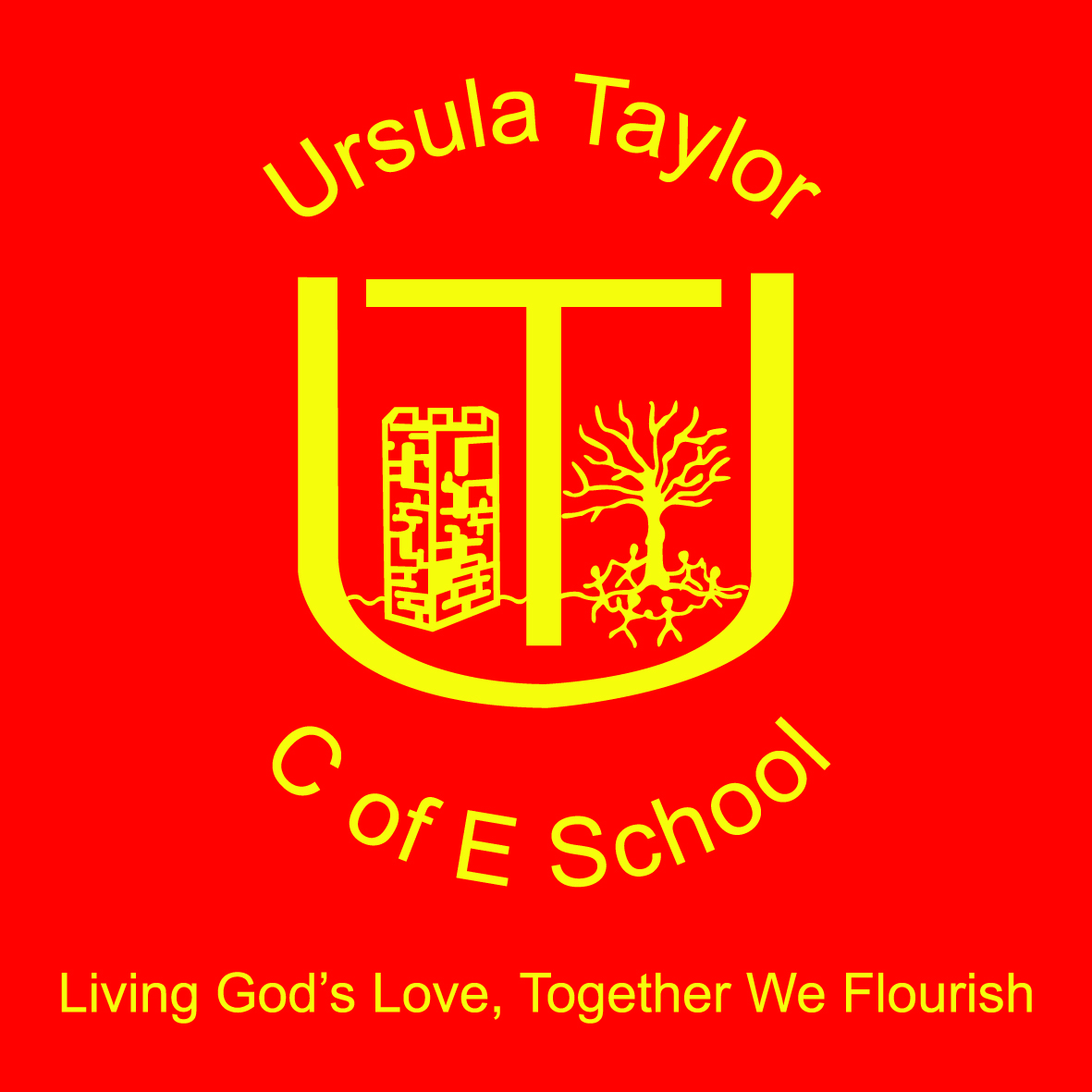 Ursula Taylor Church of England SchoolPerson Specification:   Higher Level Teaching Assistant – InclusionPerson Specification HLTA – Inclusion.   October 2018AttributesEssentialDesirableEvidenced byEducation / QualificationsSatisfactory completion of HLTA training (or a Level 4 equivalent relevant to Teaching and Learning).GCSE English and Maths (Grades A*-C) or equivalent.First Aid QualificationAdministering Medication QualificationApplication FormCertificates / QualificationsExperienceMinimum of 3 years’ experience as a Teaching Assistant, within the last 5 years. Experience of supervising others.Previous experience as a HLTAApplication FormReferencesInterviewSkills / Knowledge / AptitudeUnderstanding of strategies for teaching and learning.Understanding of the National Curriculum. Knowledge of how ICT is used to support pupil’s learning and ability to use ICT effectively in a classroom setting.Ability to undertake a range of teaching activities with confidence, working effectively with individual pupils, groups and whole classes.Ability to contribute to planning and preparation of lessons and teaching materials.Ability to contribute to assessment and monitoring of pupil progress.Good communication and interpersonal skillsGood organisational and time management skills.Ability to work collaboratively with teachers and others. Ability to supervise others effectively, as requiredAbility to take responsibility and work with autonomy within set boundariesApplication FormReferences InterviewMotivationWillingness to undertake further professional training, as appropriateCommitment to raising standardsCommitment to equality principlesApplication FormReferencesInterviewPhysicalAbility to meet physical needs of pupils.Application FormReferencesInterviewOtherWillingness to undertake First Aid Training (If not already qualified and up to date)Must demonstrate the ability to speak fluent English at a level appropriate to be able to carry out the duties of the post.Application FormReferencesInterview